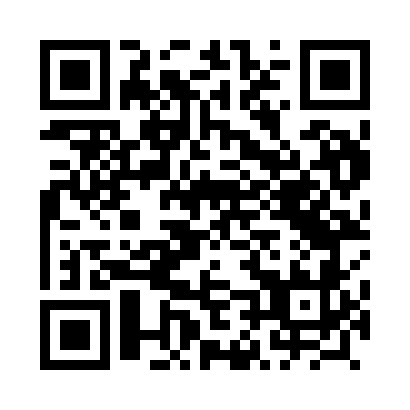 Prayer times for Rozyca, PolandMon 1 Apr 2024 - Tue 30 Apr 2024High Latitude Method: Angle Based RulePrayer Calculation Method: Muslim World LeagueAsar Calculation Method: HanafiPrayer times provided by https://www.salahtimes.comDateDayFajrSunriseDhuhrAsrMaghribIsha1Mon4:166:1512:455:127:159:072Tue4:136:1312:445:137:179:093Wed4:106:1112:445:147:189:124Thu4:076:0812:445:157:209:145Fri4:046:0612:435:167:229:166Sat4:016:0412:435:187:239:187Sun3:586:0212:435:197:259:218Mon3:555:5912:435:207:279:239Tue3:525:5712:425:217:299:2510Wed3:495:5512:425:227:309:2811Thu3:465:5312:425:247:329:3012Fri3:435:5012:425:257:349:3313Sat3:405:4812:415:267:359:3514Sun3:375:4612:415:277:379:3815Mon3:345:4412:415:287:399:4016Tue3:315:4212:415:297:409:4317Wed3:285:4012:405:307:429:4518Thu3:245:3712:405:327:449:4819Fri3:215:3512:405:337:459:5120Sat3:185:3312:405:347:479:5321Sun3:155:3112:405:357:499:5622Mon3:115:2912:395:367:509:5923Tue3:085:2712:395:377:5210:0224Wed3:055:2512:395:387:5410:0525Thu3:015:2312:395:397:5510:0726Fri2:585:2112:395:407:5710:1027Sat2:545:1912:385:417:5910:1328Sun2:515:1712:385:428:0010:1629Mon2:475:1512:385:438:0210:1930Tue2:445:1312:385:448:0410:22